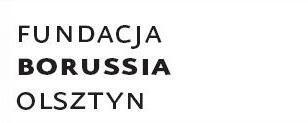 Polsko-niemieckie seminarium „MIEJSCE I PAMIĘĆ”Olsztyn, 11-14.10.2017 r. PROGRAMŚroda, 11.10.2017 r. Czwartek, 12.10.2017 r. OPOWIEŚĆ O NIEOBECNYCH – HISTORIA I SPOSOBY UPAMIĘTNIANIA OBECNOŚCI SPOŁECZNOŚCI ŻYDOWSKIEJ W NIEMCZECH I POLSCEPiątek, 13.10.2017 r.  KREATYWNE UPAMIĘTNIANIE – formy i sposoby upamiętniania społeczności żydowskiejSobota, 14.10.2017 r. Polsko-niemieckie seminarium „Miejsce i pamięć” odbywa sięw ramach programu towarzyszącego Festiwalowi Mendelsohna.Organizatorzy: Fundacja „BORUSSIA”, Freunde der Borussia Olsztyn/Allenstein e.V.Partner: Stowarzyszenie Wspólnota Kulturowa „BORUSSIA”Finansowanie: Goethe-Institut w Warszawiedo 17:00Przyjazd i rejestracja uczestników17:00Dla chętnych – udział w wydarzeniu w ramach Festiwalu MendelsohnaOtwarciu wystawy fotografii Iris Nesher (Izrael) „W CIEMNYCH POKOJACH” BWA Galeria Sztuki w Olsztynie, al. Marsz. J. Piłsudskiego 3818:00Przywitanie uczestników w Domu Mendelsohna. Zapoznanie z programem, cele i założenia projektu. Przedstawienie uczestników Wyzwania i kierunki edukacji o historii Żydów i Holokauście w Polsce i w Niemczech – wykład ekspertów Aleksander Suhak – Olsztyn, Micha Braun – Lipsk20:15Kolacja powitalna9.30Noc Pogromów, haniebny wstęp do Holocaustu – wprowadzenie dr Andreas Kossert – Berlin11:00Przerwa kawowa11:30Formy upamiętniania społeczności żydowskiej  – prezentacja działalności zaproszonych organizacji i instytucji z Polski i z Niemiec13:30Przerwa obiadowa15:00Kreatywne upamiętnianie – wstęp, prezentacja ekspertów, podział na grupy warsztatowe Ewa Pohlke – Kowno, Grażyna Przybylska-Angermann – Hanower, Yvonne Meyer – Lipsk16:30 Przerwa kawowa17:00Udział w inauguracji Festiwalu Mendelsohna20:00   Kolacja9.30Kreatywne upamiętnianie – warsztaty kompetencyjne Ewa Pohlke – Kowno, Grażyna Przybylska-Angermann – Hanower13:30Przerwa obiadowa14:30Kreatywne upamiętnianie – cd. warsztatów Ewa Pohlke – Kowno, Grażyna Przybylska-Angermann – Hanower19:00Przedstawienie wyników prac zespołów projektowych20:30Kolacja9.00Ewaluacja i podsumowanie projektu. 10:00Plany dalszych wspólnych działań programowych.12:00Wyjazd uczestników z Olsztyna